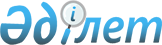 Байғанин аудандық мәслихатының "2022-2024 жылдарға арналған Көлтабан ауылдық округінің бюджетін бекіту туралы" 2021 жылғы 28 желтоқсандағы № 106 шешіміне өзгеріс енгізу туралы
					
			Мерзімі біткен
			
			
		
					Ақтөбе облысы Байғанин аудандық мәслихатының 2022 жылғы 25 қарашадағы № 178 шешімі. Мерзімі өткендіктен қолданыс тоқтатылды
      Байғанин аудандық мәслихаты ШЕШТІ:
      1. Байғанин аудандық мәслихатының "2022-2024 жылдарға арналған Көлтабан ауылдық округінің бюджетін бекіту туралы" 2021 жылғы 28 желтоқсандағы № 106 шешіміне келесідей өзгеріс енгізілсін:
      1-тармақ жаңа редакцияда жазылсын: 
      "2022-2024 жылдарға арналған Көлтабан ауылдық округінің бюджеті тиісінше 1, 2 және 3 қосымшаларға сәйкес, оның ішінде 2022 жылға мынадай көлемдерде бекітілсін: 
      1) кірістер – 40 938 мың теңге, оның ішінде:
      салықтық түсімдер – 3 032 мың теңге;
      салықтық емес түсімдер – 0 теңге;
      негізгі капиталды сатудан түсетін түсімдер – 0 теңге;
      трансферттер түсімі – 37 906 мың теңге;
      2) шығындар – 41 783 мың теңге;
      3) таза бюджеттік кредиттеу – 0 теңге, оның ішінде:
      бюджеттік кредиттер – 0 теңге;
      бюджеттік кредиттерді өтеу – 0 теңге;
      4) қаржы активтерімен операциялар бойынша сальдо – 0 теңге, оның ішінде:
      қаржы активтерін сатып алу – 0 теңге;
      мемлекеттің қаржы активтерін сатудан түсетін түсімдер – 0 теңге;
      5) бюджет тапшылығы (профициті) – - 845 мың теңге;
      6) бюджет тапшылығын қаржыландыру (профицитін пайдалану) – 845 мың теңге, оның ішінде:
      қарыздар түсімі – 0 теңге;
      қарыздарды өтеу – 0 теңге;
      бюджет қаражатының пайдаланылатын қалдықтары – 845 мың теңге.".
      2. Көрсетілген шешімнің 1 қосымшасы осы шешімнің қосымшасына сәйкес жаңа редакцияда жазылсын.
      3. Осы шешім 2022 жылдың 1 қаңтарынан бастап қолданысқа енгізіледі. 2022 жылға арналған Көлтабан ауылдық округінің бюджеті
					© 2012. Қазақстан Республикасы Әділет министрлігінің «Қазақстан Республикасының Заңнама және құқықтық ақпарат институты» ШЖҚ РМК
				
      Байғанин аудандық мәслихатының хатшысы 

Е. Копжасаров
Байғанин аудандық 
мәслихатының 2022 жылғы 25 
қарашадағы № 178 шешіміне 
қосымшаБайғанин аудандық 
мәслихатының 2021 жылғы 28 
желтоқсандағы № 106 шешіміне 
1 қосымша
Санаты
Санаты
Санаты
Санаты
Сомасы (мың теңге)
Сыныбы
Сыныбы
Сыныбы
Сомасы (мың теңге)
Iшкi сыныбы
Iшкi сыныбы
Сомасы (мың теңге)
Атауы
Сомасы (мың теңге)
І. КІРІСТЕР
40 938
1
Салықтық түсімдер
3 032
04
Меншiкке салынатын салықтар
2 613
1
Мүлiкке салынатын салықтар
196
4
Көлiк құралдарына салынатын салық
2 417
05
Тауарларға, жұмыстарға және қызметтерге салынатын iшкi салықтар
419
3
Табиғи және басқа да ресурстарды пайдаланғаны үшiн түсетiн түсiмдер
419
4
Трансферттердің түсімдері
37 906
02
Мемлекеттiк басқарудың жоғары тұрған органдарынан түсетiн трансферттер
37 906
3
Аудандардың (облыстық маңызы бар қаланың) бюджетінен трансферттер
37 906
Функционалдық топ
Функционалдық топ
Функционалдық топ
Функционалдық топ
Функционалдық топ
Сомасы (мың теңге)
Кіші функция
Кіші функция
Кіші функция
Кіші функция
Сомасы (мың теңге)
Бюджеттік бағдарламалардың әкiмшiсi
Бюджеттік бағдарламалардың әкiмшiсi
Бюджеттік бағдарламалардың әкiмшiсi
Сомасы (мың теңге)
Бағдарлама
Бағдарлама
Сомасы (мың теңге)
Атауы
Сомасы (мың теңге)
II. ШЫҒЫНДАР
41 783
01
Жалпы сипаттағы мемлекеттiк қызметтер
37 150
1
Мемлекеттiк басқарудың жалпы функцияларын орындайтын өкiлдi, атқарушы және басқа органдар
37 150
124
Аудандық маңызы бар қала, ауыл, кент, ауылдық округ әкімінің аппараты
37 150
001
Аудандық маңызы бар қала, ауыл, кент, ауылдық округ әкімінің қызметін қамтамасыз ету жөніндегі қызметтер
37 150
07 
Тұрғын үй-коммуналдық шаруашылық
4 633
2
Коммуналдық шаруашылық
1 530
124
Аудандық маңызы бар қала, ауыл, кент, ауылдық округ әкімінің аппараты
1 530
014
Елді мекендерді сумен жабдықтауды ұйымдастыру
1 530
3
Елді-мекендерді көркейту
3 103
124
Аудандық маңызы бар қала, ауыл, кент, ауылдық округ әкімінің аппараты
3 103
008
Елді мекендердегі көшелерді жарықтандыру
1 646
009
Елді мекендердің санитариясын қамтамасыз ету
395
011
Елді мекендерді абаттандыру мен көгалдандыру
 1 062
ІII. ТАЗА БЮДЖЕТТІК КРЕДИТ БЕРУ
0
IV. Қаржы активтерімен жасалатын операциялар бойынша сальдо
0
V. Бюджет тапшылығы (профициті)
-845
VI. Бюджет тапшылығын қаржыландыру (профицитін пайдалану)
845
Санаты
Санаты
Санаты
Санаты
Санаты
Сомасы (мың теңге)
Сыныбы
Сыныбы
Сыныбы
Сыныбы
Сомасы (мың теңге)
Iшкi сыныбы
Iшкi сыныбы
Iшкi сыныбы
Сомасы (мың теңге)
Атауы
Сомасы (мың теңге)
8
Бюджет қаражаттарының пайдаланылатын қалдықтары
845
01
Бюджет қаражаты қалдықтары
845
1
Бюджет қаражатының бос қалдықтары
845